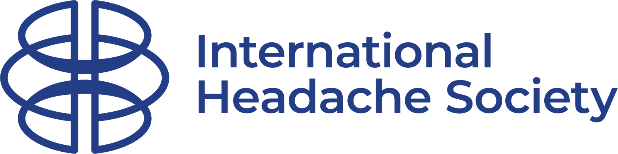 IHS Visiting Professors 2022Application formPlease send completed form to Carol Taylor (mailto:carol.taylor@i-h-s.org)OrganiserName of organisation/hospitalOrganiser contact nameOrganiser contact addressOrganiser contact email addressMeeting detailsName of meeting/congress Country where meeting will be heldDetails of programme(please attach an overview of the programme including session titles and speakers)Proposed date of the meetingEstimated number of delegates attendingRequestTopic(s) requestedNames of preferred experts-include at least 3 options
-do not contact potential teachers before your application is reviewed; the IHS Education committee will discuss and select the candidatesDraft budget for expert smax $ 6,000 – to include:-economy airfare
-transfers
-accommodation
-food and beverage
-other meeting costs Will the meeting receive other financial support – if yes, please provide details